Fast FactsHighlights:Majors in DemandAgricultural SciencesBiology and BiochemistryChemistryClinical MedicineComputer ScienceEconomics and BusinessEngineeringEnvironment / EcologyGeosciencesMathematicsPharmacology and ToxicologyPlant and Animal SciencesSocial Sciences and Public HealthHighlights:Majors in DemandAgricultural SciencesBiology and BiochemistryChemistryClinical MedicineComputer ScienceEconomics and BusinessEngineeringEnvironment / EcologyGeosciencesMathematicsPharmacology and ToxicologyPlant and Animal SciencesSocial Sciences and Public HealthMap: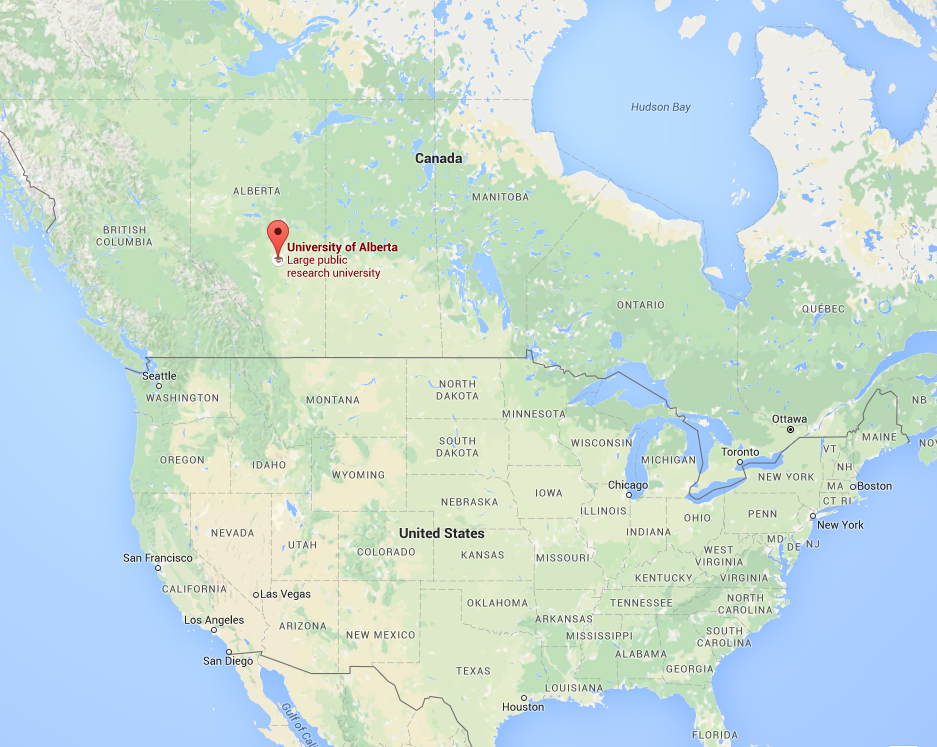 Map:Map:US News Ranking:#4 (Canada)CGPA Requirements:RequirementsCGPA Requirements:RequirementsCGPA Requirements:RequirementsAdmission Deadlines:(Varies by major)English Proficiency:TOEFL – 86 (at least 21 for each section)IELTS – 6.5 (no band less than 5.0)Cambridge CAE – BCambridge CPE – CTuition & Fees:$16,000 - $18,000Tuition & Fees:$16,000 - $18,000Tuition & Fees:$16,000 - $18,000Location & Setting:Edmonton, Alberta(Urban)Undergraduate Enrollment:28,200Acceptance Rate:Not reportedAcceptance Rate:Not reportedAcceptance Rate:Not reportedPersonal Statement:N/AApplication Methods:Online ApplicationSAT or ACT:Not reportedSAT or ACT:Not reportedSAT or ACT:Not reportedScholarships Available:AvailableGetting to University:BicycleCarEdmonton Transit SystemGetting to University:BicycleCarEdmonton Transit SystemGetting to University:BicycleCarEdmonton Transit SystemGetting to University:BicycleCarEdmonton Transit SystemGetting to University:BicycleCarEdmonton Transit SystemOthers:WebsiteOthers:WebsiteOthers:WebsiteOthers:WebsiteOthers:WebsiteEquivalency Table:University LinkEquivalency Table:University LinkEquivalency Table:University LinkInternational Representative:info@international.ualberta.caInternational Representative:info@international.ualberta.ca